		CALLYWITH COLLEGE BOARD OF TRUSTEES 2017/18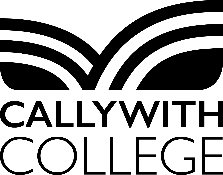 TrusteeRoleTerm of OfficeCommittee MembershipMeetings attended in 2016/17Jonathan BurnettMember-appointed TrusteeVice-Chair of Board30 Sept 2015 – 29 Sept 2019Teaching, Learning & Student Experience Committee; Performance & Remuneration Committee (Chair)6/6Mike DavisCo-opted Trustee21 March 2017 – 20 March 2021Teaching, Learning & Student Experience Committee3/3Sue DickinsonMember-appointed Trustee30 Sept 2015 – 29 Sept 2019Finance, Employment & Audit Committee6/6Paul ReedMember-appointed Trustee16 Aug 2016 – 15 Aug 2020Finance, Employment & Audit Committee (Chair);Performance & Remuneration Committee6/6Chris TwiggCo-opted TrusteeSafeguarding Lead2 May 2017 – 1 May 2021Teaching, Learning & Student Experience Committee2/2Phil UgaldeMember-appointed Trustee16 Aug 2016 – 15 Aug 2020Finance, Employment & Audit Committee;Performance & Remuneration Committee4/6Philip WallerCo-opted Trustee1 May 2017 – 30 April 2021Teaching, Learning & Student Experience Committee2/2David WalrondMember-appointed TrusteeChair of Board30 Sept 2015 – 29 Sept 2019Teaching, Learning & Student Experience Committee (Chair)7/7Mark WardleCollege PrincipalAccounting OfficerongoingFinance, Employment & Audit Committee;Teaching, Learning & Student Experience Committee6/6OVERALL ATTENDANCE RATE   OVERALL ATTENDANCE RATE   OVERALL ATTENDANCE RATE   OVERALL ATTENDANCE RATE   95%